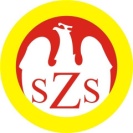 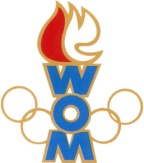 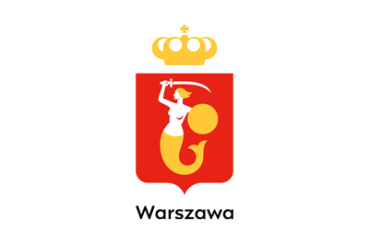 LVI WOMKOMUNIKAT KOŃCOWY ZAWODÓW FINAŁOWYCHZŁOTY KRĄŻEK M  DZIECI W ROKU SZK.2022/2023Zespoły Bemowa, Białołęki, Bielan, Pragi Południe, Pragi Północ, Rembertowa, Wawra,  Wesołej i Wilanowa i Woli nie zgłosiły się na zawodyMiejsceSzkołaDzielnicaPkt. WOM1Szkoła Podstawowa nr 29Śródmieście162Szkoła Podstawowa nr 2 Przymierza RodzinMokotów143Szkoła Podstawowa nr 112 Przymierza RodzinUrsynów124Szkoła Podstawowa nr 61Ochota105Szkoła Podstawowa nr 65Żoliborz96Szkoła Podstawowa nr 14Ursus87Szkoła Podstawowa nr 84Targówek78Szkoła Podstawowa nr 94Włochy7